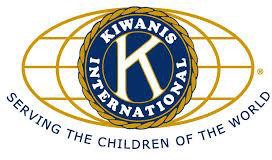 SponsorformulesFast Forward Party@Brightspace zaterdag 23 maart 2024Inhoud sponsorformules	Gold	Silver	Bronze10 inkomkaarten twv 200€XXXOphalen 10 Vip’s (in een straal van 10km)XTerugbrengen 10 Vip’s (in een straal van 10km)XXStatafel met logoXXXflessen champagne2224 drankkaarten (48 consumpties)XMidnight snackXXZichtbaarheid op afficheHoofdsponsorZichtbaarheid op flyer (digitaal + Hard Copy)HoofdsponsorVermeldingZichtbaarheid op drankkaartenHoofdsponsorZichtbaarheid op eventHoofdsponsorVermeldingVermelding website Kiwanis Oud-HeverleeXXMogelijkheid publiciteit aan inkom (vlag,..)XPrijs1500 €1000 €500€